TAPOLCA  KÖRNYÉKI ÖNKORMÁNYZATI TÁRSULÁS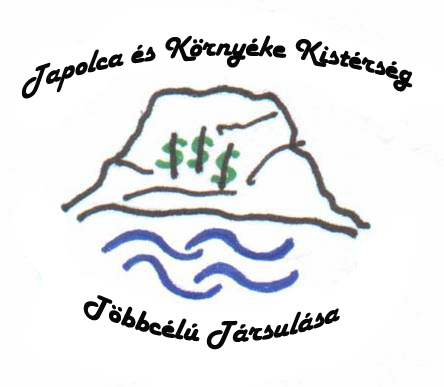 Székhely: 8319 Lesenceistvánd , Kossuth u.145Tel./Fax: 87/436-151e-mail: tapolcakornyekitarsulas@lesenceistvand.huÜgyiratszám: 3/8-6/2015.E L Ő T E R J E SZ T É SA Társulási Tanács 2015. november 5-i nyilvános üléséreTárgy: Társulási megállapodás módosítására javaslat Előterjesztő: Tóth Csaba ElnökElőkészítő: dr. Gelencsér Ottó jegyző, Molnár Erika vezető főtanácsos, Somogyi Nikolett vezető főtanácsosTörvényességi szempontból látta: dr. Gelencsér Ottó jegyzőTisztelt Társulási Tanács!A szociális igazgatásról és szociális ellátásokról szóló 1993. évi III. törvény (a továbbiakban: Szt.), valamint a gyermekek védelméről és a gyámügyi igazgatásról szóló 1997. évi XXXI. törvény (a továbbiakban: Gyvt.) módosítása tárgyában megalkotott 2015.évi CXXXIII. törvény egyes rendelkezései 2016. január 1. napjával lépnek hatályba. A jogszabályváltozások a családsegítés és gyermekjóléti szolgáltatás rendszerét jelentősen átalakítják. Az új rendszer célja a hatékonyság növelése a családsegítés és a gyermekjólét feladatainak összevonásával, illetve a gyámhatósági feladatokhoz köthető gyermekjóléti feladatoknak a járási rendszerhez igazodó kialakításával, továbbá a járásközpont településeken létrehozandó gyermekjóléti központok kialakításával a speciális (pl. kapcsolat felügyelet) szolgáltatások biztosítása.A törvényi változások egyik kiemelkedően fontos rendelkezése, hogy a családsegítés és a gyermekjóléti szolgálat 2016. január 1. napjától csak egy szervezeti és szakmai egységben működhet (Szt. 64. § (6) bekezdés). A közös önkormányzati hivatalok székhely települései feladatkörébe utalja a törvény, hogy lakosságszámtól függetlenül köteles biztosítani a családsegítést, és gyermekjóléti szolgálatot működtetni (Gyvt. 94. § (2a) bekezdés). A Társulás tag önkormányzatainak képviselő-testületei - az előzetes egyeztetésnek megfelelően – az Szt. 136. § (8) - (9) bekezdései és a Gyvt. 174. § (4) – (5) bekezdései alapján a családsegítés és gyermekjóléti szolgáltatási feladatok ellátásának módját, szervezeti kereteit és a feladatok biztosítására kötött ellátási szerződést felülvizsgálták, és egyidejűleg döntöttek arról, hogy 2016. január 1. napjától milyen módon szeretnék a feladatot ellátni.A döntésnél figyelembe vették, hogy egy közös hivatalhoz tartozó önkormányzatok csak azonos szervezeti keretek között biztosíthatják a feladatellátást.A döntésekről szóló képviselő-testületi határozatok megküldésre kerültek a társulás elnökének.A Tag önkormányzatok közül Gyulakeszi Község Önkormányzata, mint a Tapolcai KÖH tagtelepülése a családsegítést és a gyermekjóléti szolgáltatási feladatok ellátást a Tapolca Város Önkormányzata által fenntartott szociális intézmény keretében tudja biztosítani.Szigliget Község Önkormányzat Képviselő-testülete a családsegítés és gyermekjóléti szolgáltatási feladatok ellátását 2016. január 1. napjától a „Lesencéktől a Balatonig” Szociális és Gyermekjóléti Alapszolgáltató Társulás által fenntartott intézmény helyett a Tapolca Környéki Önkormányzati Társulás által fenntartott intézmény közreműködésével kívánja ellátni, ami azt jelenti, hogy a Szigligeti Közös Önkormányzati Hivatalhoz tartozó önkormányzatokat ez a döntés köti, hiszen a közös hivatal egysége nem bontható.Hasonló a helyzet a Lesenceistvándi Közös Önkormányzati Hivatal esetében is. A Lesenceistvándi közös hivatalhoz tartozó Zalahaláp Község Önkormányzat Képviselő - testülete döntése meghozatalában kötve volt Lesenceistvánd, mint székhely település döntéséhez. Ennek megfelelően Zalahaláp Község vonatkozásában a családsegítés és gyermekjóléti szolgáltatási feladatokat a „Lesencéktől a Balatonig” Szociális és Gyermekjóléti Alapszolgáltató Társulás által fenntartott intézmény közreműködésével láthatja csak el.Zalahaláp Község vonatkozásában – figyelemmel arra, hogy „Lesencéktől a Balatonig” Szociális és Gyermekjóléti Társulásnak nem tagja - a kötelező feladatokat az „Együtt Egymásért Szociális és Gyermekjóléti Szolgálattal kötendő feladat - ellátási megállapodás alapján kell ellátni.A mellékelt módosító okirat azokat a változtatási javaslatokat tartalmazza, amelyek a családsegítés és gyermekjóléti szolgáltatás biztosításának új területi megosztását tartalmazza (6. melléklet). A további módosítási javaslat az intézmény feladatbővülésével összefüggő névváltoztatás átvezetését, valamint Nemesvita Község képviseletében történő változás átvezetését tartalmazza.A Társulási megállapodásra az Mötv. alábbi szabályozásai vonatkoznak:88. § (1) A társulást a helyi önkormányzatok képviselő-testületei írásbeli megállapodással hozzák létre. A megállapodást a polgármester írja alá.(2) A társulásban részt vevő képviselő-testületek mindegyikének minősített többséggel hozott döntése szükséges a társulási megállapodás jóváhagyásához, módosításához vagy a társulás megszüntetéséhez.A Társulási Megállapodás módosítását az előterjesztés mellékletét képező módosító okiratban foglaltak szerint javasoljuk megtárgyalni és elfogadni.A Társulási Tanács elfogadó határozatát követően a Tag települések önkormányzatainak képviselő-testületei minősített többséggel meghozott határozataikkal hagyják jóvá a Társulási Tanács javaslatát. A változások törzskönyvi nyilvántartáson történő átvezettetése, valamint a módosítások november 30 napjáig történő benyújtása érdekében - lehetőség szerint - 2015. november 20. napjáig a képviselő-testületeknek a jóváhagyó döntésüket meg kellene hozni, és az arról szóló határozati kivonatot a Társulás részére meg kell küldeni. Tisztelt Társulási Tanács!Kérjük a Tisztelt Társulási Tanácsot, hogy az előterjesztést megvitatni és az alábbi határozati javaslatot elfogadni szíveskedjenek.Határozati javaslat1.) A Tapolca Környéki Önkormányzati Társulás Társulási Tanácsa a Társulási Megállapodás módosítására vonatkozó javaslatot az előterjesztés mellékletét képező javaslattal megegyező tartalommal elfogadja.2.) Felkéri a Társulási Tanács a társulási tag önkormányzatok polgármestereit, hogy a Társulási Megállapodás módosítását terjesszék elő elfogadásra képviselő-testületek ülésére, és minősített többséggel meghozott döntéséről szóló határozat kivonatot 2015. november 20. napjáig a Társulás elnökének szíveskedjenek megküldeni.A Társulási Tanács felkéri az elnököt, hogy az egységes szerkezetbe foglalt Társulási Megállapodásnak a tagok képviselői által történő aláírását követően a változások törzskönyvi nyilvántartáson történő átvezetése, valamint az engedélyező hatóságoknak 2015. november 30. napjáig történő megküldése érdekében az intézkedéseket tegye meg.Felelős: ElnökHatáridő: 2015. november 30. Lesenceistvánd, 2015. október 27.                                                                                           Tóth Csaba                                                                                                 Elnök